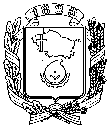 АДМИНИСТРАЦИЯ ГОРОДА НЕВИННОМЫССКАСТАВРОПОЛЬСКОГО КРАЯПОСТАНОВЛЕНИЕ27 марта 2017 г.                                                                                               № 750НевинномысскОб утверждении Порядка проведения общественного обсуждения проекта подпрограммы «Формирование современной городской среды в городе Невинномысске» муниципальной программы «Развитие жилищно-коммунального хозяйства города Невинномысска» и Порядка организации деятельности общественной комиссииВ целях осуществления участия заинтересованных лиц в процессе принятия решений и реализации проектов благоустройства дворовых территорий и муниципальных территорий общего пользования в рамках реализации проекта подпрограммы «Формирование современной городской среды в городе Невинномысске» муниципальной программы «Развитие жилищно-коммунального хозяйства города Невинномысска» утвержденной постановлением администрации города от 21 ноября 2016 г. № 2551, руководствуясь Федеральным законом от 06 октября 2003 г. № 131-ФЗ «Об общих принципах организации местного самоуправления в Российской Федерации» и Уставом города Невинномысска, постановляю:Утвердить прилагаемые:Порядок проведения общественного обсуждения проекта подпрограммы «Формирование современной городской среды в городе Невинномысске» муниципальной программы «Развитие жилищно-коммунального хозяйства города Невинномысска», утвержденной постановлением администрации города от 21 ноября 2016 г. № 2551;	состав общественной комиссии для организации общественного обсуждения проекта подпрограммы «Формирование современной городской среды в городе Невинномысске» муниципальной программы «Развитие жилищно-коммунального хозяйства города Невинномысска», утвержденной постановлением администрации города от 21 ноября 2016 г. № 2551 (далее – общественная комиссия);Порядок организации деятельности общественной комиссии.	2. Настоящее постановление подлежит опубликованию в газете «Невинномысский рабочий» и размещению на официальном сайте администрации города Невинномысска в информационно-телекоммуникационной сети «Интернет».	3. Настоящее постановление вступает в силу на следующий день после дня его официального опубликования. 	4. Контроль за исполнением настоящего постановления возложить на заместителя главы администрации города, руководителя управления жилищно-коммунального хозяйства администрации города Невинномысска Эма А.Ю. Глава города НевинномысскаСтавропольского края                                                                 М.А. МиненковУТВЕРЖДЕН     постановлением администрациигорода Невинномысскаот 27 марта 2017 г. № 750ПОРЯДОКпроведения общественного обсуждения проекта подпрограммы «Формирование современной городской среды в городе Невинномысске» муниципальной программы «Развитие жилищно-коммунального хозяйства города Невинномысска»1. Настоящий Порядок определяет процедуру проведения общественного обсуждения проекта подпрограммы «Формирование современной городской среды в городе Невинномысске» муниципальной программы «Развитие жилищно-коммунального хозяйства города Невинномысска» (далее – проект подпрограммы).2. Общественное обсуждение проекта подпрограммы проводится путем реализации четырех этапов:1). Размещения проекта подпрограммы в информационно-телекоммуникационной сети «Интернет». В целях проведения общественного обсуждения проекта подпрограммы управление жилищно-коммунального хозяйства администрации города Невинномысска (далее – Управление ЖКХ), ответственное за разработку проекта подпрограммы, подлежащего общественному обсуждению, направляет по мере разработки и получения для размещения на официальном сайте администрации города Невинномысска в информационно-телекоммуникационной сети «Интернет» (далее - официальный сайт) в информационно-аналитический отдел администрации города Невинномысска следующие сведения и документы:проект подпрограммы;пояснительную записку к проекту подпрограммы с кратким изложением сути проекта правового акта, правового обоснования необходимости его принятия, включая описание проблем, на решение которых направлено новое правовое регулирование, указание круга лиц, интересы которых будут затронуты в проекте муниципального правового акта, прогнозом социально-экономических, финансовых и иных последствий принятия проекта правового акта, а также информацией о последствиях его непринятия (далее - пояснительная записка);информацию о сроке общественного обсуждения проекта муниципальной программы;информацию о сроке приема предложений по проекту подпрограммы, вынесенного на общественное обсуждение, и порядке их представления;информацию о поступивших предложениях по проекту подпрограммы;информацию о результатах проведения общественного обсуждения проекта подпрограммы, в том числе с учетом предложений заинтересованных лиц по дополнению адресного перечня дворовых территорий и адресного перечня муниципальных территорий общего пользования, на которых предлагается благоустройство;утвержденный нормативный правовой акт администрации города Невинномысска, регламентирующий условия и критерии отбора предложений заинтересованных лиц о включении дворовой территории многоквартирного дома и адресного перечня муниципальных территорий общего пользования в подпрограмму;информацию о сроке приема и рассмотрения заявок на включение в адресный перечень дворовых территорий проекта подпрограммы;информацию о результатах оценки заявок (ранжировании) для включения в адресный перечень дворовых территорий проекта подпрограммы;информацию о формировании адресного перечня дворовых территорий и адресного перечня муниципальных территорий общего пользования по итогам общественного обсуждения и оценки заявок (ранжировании);утвержденную подпрограмму.Предложения по проекту подпрограммы от заинтересованных лиц, в целях проведения общественного обсуждения могут быть поданы в электронном или письменном виде по форме согласно приложению к настоящему Порядку.Уведомление, предусматривающее срок приема предложений, адрес для направления предложений и контактные данные подлежат размещению на официальном сайте (http://www.nevadm.ru/) и публикации в газете «Невинномысский рабочий».Не подлежат рассмотрению:предложения, направленные после окончания срока приема предложений;предложения, не касающиеся предмета правового регулирования проекта правового акта;предложения, направленные не по установленной форме.2). Общественного обсуждения, проведенного с участием заинтересованных лиц для итогового обсуждения проекта подпрограммы с учетом поступивших предложений от заинтересованных лиц, предусматривающего:совместное определение целей и задач по развитию дворовых территорий, муниципальных территорий общего пользования, изучения проблем и потенциалов указанных территорий (применительно к дворовым территориям пределы изучения и совместного принятия решений ограничиваются соответствующей дворовой территорий);определение основных видов активностей, функциональных зон и их взаимного расположения на выбранной муниципальной территории общего пользования;обсуждение и выбор типа оборудования, некапитальных объектов, малых архитектурных форм, включая определение их функционального назначения, соответствующих габаритов, стилевого решения, материалов дворовой территории, муниципальной территории общего пользования;консультации в выборе типов покрытий, с учетом функционального зонирования дворовой территории, муниципальной территории общего пользования;консультации по предполагаемым типам озеленения дворовой территории, муниципальной территории общего пользования;консультации по предполагаемым типам освещения и осветительного оборудования дворовой территории, муниципальной территории общего пользования;участие в разработке проекта благоустройства дворовой территории, муниципальной территории общего пользования, обсуждение решений с архитекторами, проектировщиками и другими профильными специалистами (применительно к дворовым территориям – с лицами, осуществляющими управление многоквартирными домами);согласование проектных решений с участниками процесса проектирования и будущими пользователями, включая местных жителей (взрослых и детей), предпринимателей, собственников соседних территорий и других заинтересованных сторон.По итогам проведения общественного обсуждения общественной комиссией формируется:отчет о результатах общественного обсуждения с учетом предложений заявителей по проекту подпрограммы, в том числе по дополнению адресного перечня дворовых территорий и адресного перечня муниципальных территорий общего пользования, на которых предлагается благоустройство;видеозапись общественных обсуждений.Указанные информационные материалы подлежат размещению на официальном сайте (http://www.nevadm.ru/) в течение трех рабочих дней со дня проведения общественного обсуждения.3). Формирования Управлением ЖКХ в течение трех рабочих дней, следующих за датой окончания общественного обсуждения, проекта нормативного правового акта администрации города Невинномысска, регламентирующего условия и критерии отбора предложений заинтересованных лиц о включении дворовой территории многоквартирного дома и адресного перечня муниципальных территорий общего пользования в подпрограмму.4). Формирования Управлением ЖКХ в течение пяти дней со дня утверждения общественной комиссией протокола оценки (ранжирования) заявок заинтересованных лиц на включение в адресный перечень дворовых территорий проекта подпрограммы, проекта постановления администрации города Невинномысска об утверждении подпрограммы, включающего адресный перечень дворовых территорий многоквартирных домов и адресный перечень муниципальных территорий общего пользования на текущий финансовый год.Подготовленный проект постановления администрации города Невинномысска об утверждении подпрограммы направляется в администрацию города Невинномысска для согласования в установленном порядке.Первый заместитель главы администрации города Невинномысска                                         В.Э. СоколюкПриложениек Порядку проведения общественного обсуждения проекта подпрограммы «Формирование современной городской среды в городе Невинномысске» муниципальной программы «Развитие жилищно-коммунального хозяйства города Невинномысска»Предложение по проекту подпрограммы «Формирование современной городской среды в городе Невинномысске» муниципальной программы «Развитие жилищно-коммунального хозяйства города Невинномысска»Дата _________________Куда: в Управление жилищно-коммунального хозяйства администрации города Невинномысскаг. Невинномысск, ул. Гагарина, 55, кабинет 8.Наименование заинтересованного лица_________________________________Местонахождение заинтересованного лица (юридический адрес и (или) почтовый адрес)____________________________________________ИНН, ОГРН, КПП (для юридического лица)_____________________________Паспортные данные (для физического лица)____________________________Номер контактного телефона (факса)__________________________________Изучив Проект подпрограммы предлагаем:Включить в адресный перечень дворовых территорий: __________________________________________________________________(вид работ, адрес территории МКД)______________________________________________________________________________________________________________________________________________________________________________________________________ Включить в адресный перечень муниципальных территорий общего пользования:_______________________________________________________ (вид работ, адрес территории общего пользования)____________________________________________________________________________________________________________________________________(кратко изложить суть предложения, обоснования необходимости его принятия, включая описание проблем, указать круг лиц, интересы которых будут затронуты)Внести изменения и (или) дополнения в текстовую часть проекта подпрограммы:_____________________________________________________________________________________________________________________________________________________________________________________________________________________________________________________________________________________________________________________________ К настоящим предложениям прилагаются документы на __ л. __________________________________________________________________(подпись, фамилия, имя, отчество подписавшего предложение по проекту подпрограммы) УТВЕРЖДЕНпостановлением администрациигорода Невинномысскаот 27 марта 2017 г. № 750СОСТАВобщественной комиссии для организации общественного обсуждения проекта подпрограммы «Формирование современной городской среды в городе Невинномысске» муниципальной программы «Развитие жилищно-коммунального хозяйства города Невинномысска»Первый заместитель главыадминистрации города Невинномысска                                         В.Э. СоколюкУТВЕРЖДЕНпостановлением администрациигорода Невинномысскаот 27 марта 2017 г. № 750ПОРЯДОКорганизации деятельности общественной комиссии для организации общественного обсуждения проекта подпрограммы «Формирование современной городской среды в городе Невинномысске» муниципальной программы «Развитие жилищно-коммунального хозяйства города Невинномысска»Общественная комиссия создана для организации общественного обсуждения проекта подпрограммы «Формирование современной городской среды в городе Невинномысске» муниципальной программы «Развитие жилищно-коммунального хозяйства города Невинномысска» (далее – проект подпрограммы), проведения комиссионной оценки предложений заинтересованных лиц, а также для осуществления контроля за реализацией подпрограммы (далее – общественная комиссия).Общественная комиссия в своей деятельности руководствуется федеральным законодательством, нормативными правовыми актами Ставропольского края. нормативными правовыми актами администрации города Невинномысска.Общественная комиссия формируется из представителей администрации города Невинномысска, Думы города Невинномысска, политических партий и движений, а также общественных организаций в составе 7 человек.Общественная комиссия осуществляет свою деятельность в соответствии с настоящим Порядком.Руководство общественной комиссией осуществляет председатель, а в его отсутствие заместитель председателя.Организацию подготовки и проведения заседания общественной комиссии осуществляет секретарь.Заседание общественной комиссии правомочно, если на заседании присутствует более 50 процентов от общего числа ее членов. Каждый член Комиссии имеет 1 голос. Члены общественной комиссии участвуют в заседаниях лично.Решения общественной комиссии принимаются простым большинством голосов членов общественной комиссии, принявших участие в ее заседании. При равенстве голосов голос председателя Комиссии является решающим.Решения общественной комиссии оформляются протоколом в день их принятия, который подписывают члены общественной комиссии, принявшие участие в заседании. Не допускается заполнение протокола карандашом и внесение в него исправлений. Протокол заседания ведет секретарь общественной комиссии. Указанный протокол составляется в          2 экземплярах.Протоколы общественной комиссии подлежат размещению на официальном сайте администрации города Невинномысска (http://www.nevadm.ru/) течение трех дней со дня подписания и утверждения протокола.Для достижения цели, указанной в п.1 настоящего Положения, общественная комиссия осуществляет следующие функции:	1) контроль за соблюдением сроков и порядка проведения общественного обсуждения, в том числе направление для размещения на официальном сайте администрации города Невинномысска (http://www.nevadm.ru/):информации о сроке общественного обсуждения проекта муниципальной подпрограммы;информации о сроке приема предложений по проекту подпрограммы, вынесенной на общественное обсуждение, и порядке их представления;информации о поступивших предложениях по проекту подпрограммы;	информации о результатах проведения общественного обсуждения проекта подпрограммы, в том числе с учетом предложений заинтересованных лиц по дополнению адресного перечня дворовых территорий и адресного перечня муниципальных территорий общего пользования, на которых предлагается благоустройство;утвержденного нормативного правового акта администрации города Невинномысска, регламентирующего условия и критерии отбора предложений заинтересованных лиц о включении дворовой территории многоквартирного дома и адресного перечня муниципальных территорий общего пользования в подпрограмму;	информации о сроке приема и рассмотрения заявок на включение в адресный перечень дворовых территорий проекта подпрограммы;	информации о результатах оценки заявок (ранжировании) для включения в адресный перечень дворовых территорий проекта подпрограммы;	информации о формировании адресного перечня дворовых территорий и адресного перечня муниципальных территорий общего пользования по итогам общественного обсуждения и оценки заявок (ранжировании);	утвержденной подпрограммы;	2) оценку предложений заинтересованных лиц по проекту подпрограммы; 	3) прием, рассмотрение и оценку заявок заинтересованных лиц на включение в адресный перечень дворовых территорий проекта подпрограммы, в соответствии с порядком, утвержденным нормативным правовым актом администрации города Невинномысска;	4) контроль за реализацией муниципальной подпрограммы.12.	Датой заседания общественной комиссии для формирования протокола оценки (ранжирования) заявок заинтересованных лиц на включение в адресный перечень дворовых территорий проекта программы назначается третий рабочий день, следующий за датой окончания срока приема заявок.13.	Организационное, финансовое и техническое обеспечение деятельности общественной комиссии осуществляется администрацией города Невинномысска.Первый заместитель главы администрации города Невинномысска                                          В.Э. СоколюкЭм АлександрЮрьевичзаместитель главы администрации, руководитель управления жилищно-коммунального хозяйства администрации города Невинномысска, председатель комиссии заместитель главы администрации, руководитель управления жилищно-коммунального хозяйства администрации города Невинномысска, председатель комиссии Ельцов АлексейАлександровичзаместитель руководителя управления жилищно-коммунального хозяйства администрации города Невинномысска, заместитель председателя комиссиизаместитель руководителя управления жилищно-коммунального хозяйства администрации города Невинномысска, заместитель председателя комиссииДибирова ЕвгенияАлиевнаглавный специалист отдела городского хозяйства управления жилищно-коммунального хозяйства администрации города Невинномысска, секретарь комиссии:главный специалист отдела городского хозяйства управления жилищно-коммунального хозяйства администрации города Невинномысска, секретарь комиссии:Члены комиссии:Члены комиссии:Члены комиссии:Разуменко ИринаВитальевнаначальник отдела городского хозяйства управления жилищно-коммунального хозяйства администрации города Невинномыссканачальник отдела городского хозяйства управления жилищно-коммунального хозяйства администрации города НевинномысскаШиганов Виталий Анатольевичдепутат Думы города Невинномысска, член партии «Справедливая Россия» (по согласованию) депутат Думы города Невинномысска, член партии «Справедливая Россия» (по согласованию) Жуков Алексей Владимировичдепутат Думы города Невинномысска, член партии «Единая Россия» (по согласованию)депутат Думы города Невинномысска, член партии «Единая Россия» (по согласованию)Габитова Татьяна Дмитриевнапредседатель территориального объединения организаций профсоюзов города Невинномысска (по согласованию)председатель территориального объединения организаций профсоюзов города Невинномысска (по согласованию)